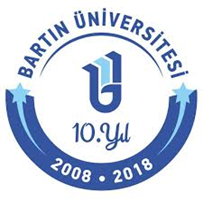    T.C.      BARTIN ÜNİVERSİTESİ        Dil Eğitim-Öğretim Uygulama ve Araştırma Merkezi Müdürlüğü                                               BÜ-DEM2018/2019 APPLICATION FORM/BAŞVURU FORMU2018/2019 APPLICATION FORM/BAŞVURU FORMUPhoto/FotoğrafName/İsim ve soyisimE-Mail/E-postaGender/CinsiyetPlace of birth/Doğum yeriDate of birth/Doğum tarihiNationality/UyrukMother tongue/AnadiliOther languges you speak/Bildiğiniz diğer dillerMobile phone/Cep telefonuHome phone/Ev telefonuHome address/Ev adresiLast graduated school/Son mezun olduğu okulPassport & ID number/Pasaport ve yabancı kimlik numarasıStudent ID/Öğrenci numarasıApplication date/Başvuru tarihiCourse fee has been paid/Kurs ücreti yatırıldıYes/Evet       ⃞No/Hayır      ⃞Yes/Evet       ⃞No/Hayır      ⃞Signature/İmzaTarih/Date